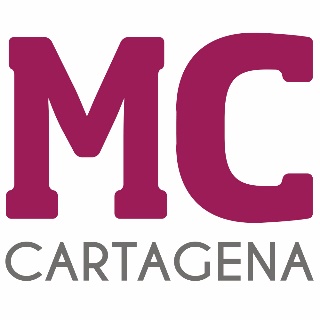 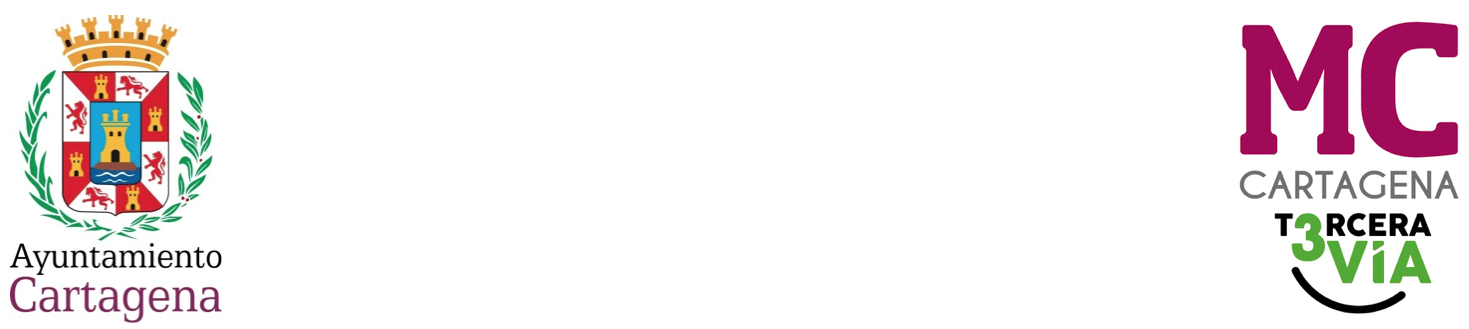 RUEGO QUE PRESENTA RICARDO SEGADO GARCÍA, CONCEJAL DEL GRUPO MUNICIPAL MC CARTAGENA, SOBRE `CANASTAS EN AVENIDA NUEVA CARTAGENA’Hasta nuestro Grupo municipal han llegado quejas sobre el estado de las canastas que se ubican en el bulevar de la avenida Nueva Cartagena.Las canastas, muy utilizadas por los vecinos de la zona, llevan semanas rotas, no pudiéndose utilizar. Además, las líneas de juego están mal puestas desde hace mucho tiempo. Se colocaron a lo ancho de la pista, pero las canastas se tuvieron que colocar a lo largo de la avenida (por seguridad, para que los balones no se escaparan a la carretera), por lo que las líneas están colocadas del revés.Por todo lo anteriormente expuesto, el concejal que suscribe presenta al Pleno el siguienteRUEGOQue el Gobierno municipal repare las canastas rotas existentes en el bulevar de la avenida Nueva Cartagena, así como que cambie y corrija las líneas de juego que permiten el disfrute de esas canastas.Cartagena, a 15 de abril de 2024.Fdo. Jesús Giménez Gallo                              Fdo. Ricardo Segado García Portavoz Grupo municipal MC                          Concejal Grupo municipal MC LA ALCALDÍA – PRESIDENCIA DEL EXCMO. AYUNTAMIENTO DE CARTAGENA                                                                 